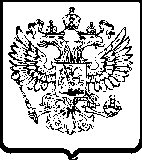 УПРАВЛЕНИЕ ФЕДЕРАЛЬНОЙ АНТИМОНОПОЛЬНОЙ СЛУЖБЫПО РЕСПУБЛИКЕ КАЛМЫКИЯРуководитель управления Тел/факс: 4-13-31358000, г. Элиста, ул. Лермонтова, д. 4.ПРЕДПИСАНИЕ № 08/225418 августа  2014 года 	                       	                                                        г. ЭлистаРезолютивная часть решения объявлена 15.08.2014гИзготовлено в полном объеме 18.08.2014г.Комиссия Управления Федеральной антимонопольной службы по Республике Калмыкия по рассмотрению жалоб на нарушение процедуры торгов и порядка заключения договоров, (далее – Комиссия Калмыцкого УФАС России) в составе:председатель комиссии:Д.В. Гахаев – врио руководителя Калмыцкого УФАС России;члены комиссии: Б.М. Дорджиев – старший государственный инспектор отдела антимонопольного контроля и рекламы Калмыцкого УФАС России;Ю.В. Хонинов – старший государственный инспектор отдела контроля в сфере закупок и контроля органов власти Калмыцкого УФАС;на основании решения № 08/2254 от 18.08.2014 г.ПРЕДПИСЫВАЕТ:I. Заказчику - Открытого акционерного общества «Племрепродуктор «Шатта» по устранению нарушений нарушение пункта 2 части 1 статьи 17 Федерального закона от 26.07.2006 N 135-ФЗ "О защите конкуренции"- аннулировать открытого конкурса по отбору аудиторской компании в результате проведения открытого конкурса по отбору аудиторской компании на проведение обязательного аудита бухгалтерской (финансовой) отчетности ОАО "Племрепродуктор "Шатта" за 2014 годВ качестве подтверждения исполнения пункта I настоящего предписания, в течение 4-х дней со дня получения предписания, предоставить доказательства об аннулирование открытого конкурса по отбору аудиторской компании в результате проведения открытого конкурса по отбору аудиторской компании на проведение обязательного аудита бухгалтерской (финансовой) отчетности ОАО "Племрепродуктор "Шатта" за 2014 годПредписание может быть  обжаловано  в  арбитражный  суд  в  порядке, предусмотренном  статьей   198   Арбитражного   процессуального   кодекса Российской Федерации.Председатель Комиссии             Д.В. Гахаев Члены Комиссии                                      Б.М. Дорджиев                                       Ю.В. Хонинов  